CURRICULUM VITAE         MD.ABDUL RAHOOF PASHAStreet :osman puraGambhiraopet,Karimnagar-505304							Cell No: 00919676085242 &7780298435                              E-Mail ID: mohdrahoof@gmail.comOBJECTIVE:A challenge position that enables me to utilized and enhance my skills towards esteemed organization which provides me an opportunity to improve my knowledge and offers me career growth prospects.I HAVE TOTAL 7 YEARS  WORK EXPERIENCE:3Years  Mastoura Company in Saudi ArabiaEMPLOYMENT BACKGROUND:MASTOURAH Trd. & Cont. Co. 	:TimeKeeper &Computer OperatorNariyah, 31981, KSA.Company                        :  Mastoura for Trading & Contracting Co.Designation                    :  Time-Keeper & Computer OperatorDuration                          :  From 22 Feb 2011 to 25 August 2013.6 Month’s  experience Hlg Company in Qatar:AL-HABTOOR LEIGHTON CONTRACTING COMPANY 	:Time Keeper & Computer OperatorDOHA.Company                        :  Habtoor Leighton Group.Designation                    : Time-Keeper & Computer OperatorDuration                          :  From 27 Feb 2015 to 02 August 2015.WORK EXPERIENCE IN K.S.A & QATARPROFESSIONAL VITAE:Responsibilities:
(Timekeeper &Computer Operator, In Hr. Department) 
-Responsible for controlling all documentation related activities in a project.
-Support and coordinates with discipline with administration and control.
-Data Entry of in carry/dispatch/Updating Contracts/ Bill details
-Preparation of Report through V Look up.
-Control and maintain project Record of incoming project documents.Efficiency; reliability; accuracy with numbers 
-Excellent financial analytical and writing skills
-Outstanding supervisory, communication and interpersonal skills 
-Strong ability to manage conflicting and changing priorities.
-Established organizational skills 
-Ability to develop and lead a team 
-Flexibility in work well equipped to handle situation and issues within this field. Filing of documents and site drawings
- coordinates with other departments for proper distribution of document
-files RFI.WORK EXPERIENCE IN INDIA.One Year’s Worked as a CAD Draughtsman  Mateen & Associates, Architects& Engineers				 Hyderabad-04                                            INDIA.Experience of Sky Mee-Seva Institute Receptionist&Data Entry in India.Duration                          :  From 01 Dec 2013 to 25 Dec 2014.Duration                          :  From 01 Oct 2015 to Till working.EDUCATIONAL QUALIFICATION:S.S.C from (zphs High School),Gambhiraopet.Intermediate from Kamareddy dist:Nizambad.HOBBIES:Playing cricketChatting with friendsPROFESSIONAL SKILLS:            Windows XP/NT/WINDOWS 7Operating SystemPG DCA (Post Graduate Diploma in Computer Application)Auto-cad Operator (MEP)3DS MaxHard WareSTRENGTHS:Self-Confident, Hard Working.Good Communications Skills.Interacting with People.Personal Information: -   Personal Profile Name                                   	 :           Mohd,Abdul Rahoof PashaDate of Birth                                   :           10-08-1989	Nationality                                      :           IndianMarital Status                                 :           MarriedReligion                                          :           IslamPassport Number                           :           H3077344           Languages Known                         :           English, Hindi, Urdu, and Arabic           Phone                                             :           Mobile # +919676085242DECLARATION:I hereby declare that all the statement made in the application are true and correct to the best of my knowledge and belief.Date:Place: Hyderabad.                               		(Mohd,AbdulRahoof Pasha)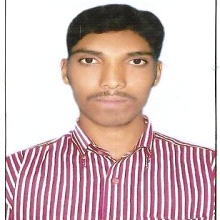 